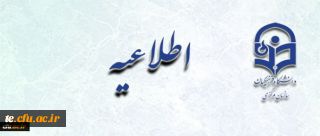 اطلاعیه زمان ثبت نام « غیرحضوری و حضوری» پذیرفته شدگان آزمون سراسری سال 1396ضمن عرض تبریک و خوشامدگویی به پذیرفته شدگان کارشناسی پیوسته و کاردانی ویژه فرهنگیان؛ نحوه ثبت نام و انتخاب  واحد دانشجو معلمان در پردیس های دانشگاه به شرح دیل اعلام می گردد:تذکر مهم: برای ورودی به سامانه گلستان، نام کاربری هر دانشجومعلم U961  و در ادامه کد داوطلبی شرکت در آزمون (مانند...............U961 ) و رمز عبور «کد ملی دانشجو» می باشد.داوطلبین پذیرفته شده پس از وارد نمودن اطلاعات ثبت نام خود در سامانه، طبق جدول ذیل به صورت حضوری با همراه داشتن مدارک لازم به پردیس محل قبولی خود مراجعه نمایند. لازم به ذکر است عدم مراجعه درمهلت مقرر جهت ثبت نام به منزله انصراف تلقی خواهد شد.شروع سال تحصیلی کلیه دانشجویان کارشناسی پیوسته جدید الورود از تاریخ 10/07/96 خواهد بود.توجه به نکات ذیل ضروری است :
1- با عنایت به اینکه شروع کلاسها از روز شنبه 10/07/96می باشد ضرورت دارد که تمامی دانشجو معلمان اعم از اینکه ثبت نام حضوری آنان انجام شده باشد  و یا انجام نشده  باشد؛ باید در کلاس های درس در موعد مقرر شرکت نمایند
2- تحصیل در دوره کارشناسی پیوسته دانشگاه به صورت شبانه روزی است.
3- ثبت نام دانشجو معلمان پس از ارائه حضوری مدارک تحصیلی توسط شخص دانشجو معلم و تایید صحت اطلاعات ثبت نام الکترونیکی توسط کارشناس آموزش در پردیس محل تحصیل نهایی می شود.
مدارک لازم برای ثبت نام اینترنتی و حضوری:
1- اصل شناسنامه و تصویر تمام صفحات آن
2- اصل کارت ملی و تصویر از پشت و روی آن
3- اصل مدرک دیپلم ( یا گواهینامه پایان تحصیلات متوسطه) و تصویر آن
4- اصل و تصویر گواهینامه پایان دوره پیش دانشگاهی و یا گواهی آن که تا تاریخ 31/06/96 اخذ شده باشد.
5- اصل مدرک کاردانی پیوسته برای فارغ التحصیلان فنی و حرفه ای و کاردانش به جای مدرک پیش دانشگاهی قابل قبول است.
6- اصل کارنامه دوره سه ساله متوسطه نظام جدید که نمرات کتبی و معدل کل در آن درج شده و به مهر و امضا مدیر دبیرستان و آموزش و پرورش منطقه مربوطه ممهور شده باشد.
7- 12 قطعه عکس 4*3 پشت نویس شده (عکسی که در سال جاری گرفته شده باشد)با آرزوی توفیق
معاونت آموزشی، پژوهشی و فرهنگی پردیس علامه طباطبایی بوشهرروزتاریخحرف اول نام خانوادگیسه شنبه28/06/96الف- ب- پ- ت- ث- ج- چ- ح- خ- د- ذ-ر- ز- ژ- س- شچهار شنبه29/06/96ص- ض- ط- ظ- ع- غ- ف- ق- ک- گ- ل- م- ن- و- ه- یروزتاریخحرف اول نام خانوادگییکشنبه02/07/96الف- ب- پ- ت- ث- ج- چ- ح- خ- د- ذ-ر- ز- ژ- س- شدوشنبه03/07/96ص- ض- ط- ظ- ع- غ- ف- ق- ک- گ- ل- م- ن- و- ه- یسه شنبه04/07/96جا مانده ها